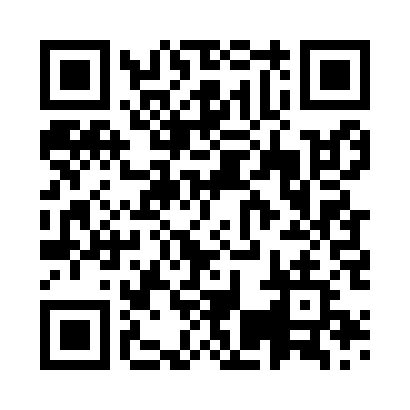 Prayer times for Zvegiai, LithuaniaMon 1 Jul 2024 - Wed 31 Jul 2024High Latitude Method: Angle Based RulePrayer Calculation Method: Muslim World LeagueAsar Calculation Method: HanafiPrayer times provided by https://www.salahtimes.comDateDayFajrSunriseDhuhrAsrMaghribIsha1Mon2:504:491:307:1610:1112:042Tue2:504:501:317:1610:1112:043Wed2:514:511:317:1610:1012:044Thu2:514:521:317:1610:0912:035Fri2:524:531:317:1510:0912:036Sat2:524:541:317:1510:0812:037Sun2:534:551:317:1510:0712:038Mon2:534:561:327:1410:0612:029Tue2:544:571:327:1410:0512:0210Wed2:544:591:327:1410:0412:0211Thu2:555:001:327:1310:0312:0112Fri2:565:011:327:1310:0212:0113Sat2:565:031:327:1210:0112:0114Sun2:575:041:327:1110:0012:0015Mon2:575:051:327:119:5912:0016Tue2:585:071:327:109:5711:5917Wed2:595:081:337:109:5611:5918Thu2:595:101:337:099:5511:5819Fri3:005:121:337:089:5311:5720Sat3:015:131:337:079:5211:5721Sun3:015:151:337:069:5011:5622Mon3:025:161:337:069:4911:5523Tue3:035:181:337:059:4711:5524Wed3:035:201:337:049:4511:5425Thu3:045:211:337:039:4411:5326Fri3:055:231:337:029:4211:5227Sat3:055:251:337:019:4011:5228Sun3:065:271:337:009:3811:5129Mon3:075:281:336:599:3611:5030Tue3:075:301:336:589:3411:4931Wed3:085:321:336:579:3311:48